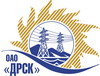 Открытое акционерное общество«Дальневосточная распределительная сетевая  компания»ПРОТОКОЛ ВЫБОРА ПОБЕДИТЕЛЯПРЕДМЕТ ЗАКУПКИ: право заключения Договора на выполнение работ «Чистка просеки и вырубка деревьев  ВЛ 110-10кВ Биробиджанского, Теплоозерского и Ленинского РЭС» для нужд филиала «Электрические сети ЕАО» (закупка 1618 раздела 1.1.  ГКПЗ 2013 г.).Плановая стоимость: 7 588 600,0 руб. без НДС. Приказ о проведении закупки от 22.07.2013 № 313.ПРИСУТСТВОВАЛИ: постоянно действующая Закупочная комиссия 2-го уровня.ВОПРОСЫ ЗАСЕДАНИЯ ЗАКУПОЧНОЙ КОМИССИИ:Об отклонении предложения ООО «Владинтерком» г. Владивосток.О признании предложений соответствующими условиям закупки.О предварительной ранжировке предложений участников закупки. О проведении переторжки.Выбор победителя закупки.ВОПРОС 1 «Об отклонении предложения ООО «Владинтерком» г. Владивосток»РАССМАТРИВАЕМЫЕ ДОКУМЕНТЫ:Протокол процедуры вскрытия конвертов с заявками участников.Сводное заключение экспертов Челышевой Т.В. и  Голота М.Н.Предложение участника.ОТМЕТИЛИ:Заявка ООО «Владинтерком» содержит достаточные для ее отклонения причины, заключающиеся в несоответствии заявки требованиям извещения о закупке и Закупочной документации, а именно:В заявке участника отсутствует оферта и техническое предложение, что является достаточным для отклонения заявки от рассмотрения (пункт 2.8.2.4  подпункт а) Закупочной документации).ВОПРОС 2 «О признании предложений соответствующими условиям закупки»РАССМАТРИВАЕМЫЕ ДОКУМЕНТЫ:Протокол процедуры вскрытия конвертов с заявками участников.Сводное заключение экспертов Челышевой Т.В. и  Голота М.Н.Предложения участников.ОТМЕТИЛИ:Предложения ИП Ярыгин К.В. г. Биробижан, ИП Бакриев Л.Л. г. Зея, ООО «Бираканский ЛПХ» ЕАО, п. Биракан, ООО «Амуравтостройцентр» г. Благовещенск, ОАО «Дальтехэнерго» г. Владивосток, ИП Рязанова Н.В. г. Благовещенск, ООО «ДСК-Амур» г. Благовещенск, ООО «Сельэлектрострой» г. Биробиджан признаются удовлетворяющими по существу условиям закупки. Предлагается принять данные предложения к дальнейшему рассмотрению. ВОПРОС 3 «О предварительной ранжировке предложений участников закупки»РАССМАТРИВАЕМЫЕ ДОКУМЕНТЫ:Протокол процедуры вскрытия конвертов с заявками участников.Сводное заключение экспертов Челышевой Т.В. и  Голота М.Н.Предложения участников.ОТМЕТИЛИ:В соответствии с критериями и процедурами оценки, изложенными в документации о закупке, предлагается ранжировать предложения следующим образом:1 место: ИП Бакриев Л.Л. г. Зея с ценой 4 988 299,0  руб. без НДС (НДС не предусмотрен).  В цену включены все налоги и обязательные платежи, все скидки. Срок выполнения: сентябрь – декабрь 2013 г.  Условия оплаты: без аванса, текущие платежи выплачиваются в течение 30 (тридцати) дней следующих за месяцем в котором выполнены работы, после подписания справки о стоимости выполненных работ КС-3. Гарантия на выполненные работы  24 месяца. Предложение имеет статус оферты и действует до  01.10.2013 г.2 место: ООО «Амуравтостройцентр» г. Благовещенск с ценой  5 857 154,18  руб. без НДС (6 911 442,19  руб. с  НДС). В цену включены все налоги и обязательные платежи, все скидки. Срок выполнения: начало выполнения – сентябрь, окончание выполнения – 29 ноября 2013 г. Условия оплаты: без аванса, текущие платежи выплачиваются в течение 30 (тридцати) дней следующих за месяцем в котором выполнены работы, после подписания справки о стоимости выполненных работ КС-3. Гарантия на выполненные работы  36 месяцев. Гарантия на материалы и оборудование, поставляемое подрядчиком не менее 36 месяцев. Предложение имеет статус оферты и действует до  25.11.2013 г.3 место: ООО «Бираканский ЛПХ» ЕАО, п. Биракан с ценой 6 088 238,88  руб. без НДС (7 184 121,88  руб. с  НДС).  В цену включены все налоги и обязательные платежи, все скидки. Срок выполнения: с 01.09.2013 г. по 31.12.2013 г. Условия оплаты: без аванса, текущие платежи выплачиваются в течение 30 (тридцати) дней следующих за месяцем в котором выполнены работы, после подписания справки о стоимости выполненных работ КС-3. Гарантия на выполненные работы  24 месяца. Предложение имеет статус оферты и действует до  05.10.2013 г.4 место: ИП Рязанова Н.В. г. Благовещенск с ценой 6 594 109,45  руб. без НДС (НДС не предусмотрен).  В цену включены все налоги и обязательные платежи, все скидки. Срок выполнения: сентябрь – декабрь 2013 г.  Условия оплаты: без аванса, текущие платежи выплачиваются в течение 30 (тридцати) дней следующих за месяцем в котором выполнены работы, после подписания справки о стоимости выполненных работ КС-3. Гарантия на выполненные работы  24 месяца. Предложение имеет статус оферты и действует до  31.12.2013 г.5 место: ООО «Сельэлектрострой» г. Биробиджан с ценой 6 680 294,0  руб. без НДС (7 699 321,9  руб. с  НДС).  В цену включены все налоги и обязательные платежи, все скидки. Срок выполнения: с 01.09.2013 г. по 30.12.2013 г.   Условия оплаты: без аванса, текущие платежи выплачиваются в течение 30 (тридцати) дней следующих за месяцем в котором выполнены работы, после подписания справки о стоимости выполненных работ КС-3. Гарантия на выполненные работы  24 месяца. Предложение имеет статус оферты и действует в течение 90 дней с даты вскрытия конвертов 05.08.2013 г.6 место: ИП Ярыгин К.В. г. Биробижан с ценой 6 923 503,0  руб. без НДС (НДС не предусмотрен).  В цену включены все налоги и обязательные платежи, все скидки. Срок выполнения: с 01.09.2013 г. по 30.12.2013 г.   Условия оплаты: без аванса, текущие платежи выплачиваются в течение 30 (тридцати) дней следующих за месяцем в котором выполнены работы, после подписания справки о стоимости выполненных работ КС-3. Гарантия на выполненные работы  24 месяца. Предложение имеет статус оферты и действует в течение 90 дней с даты вскрытия конвертов 05.08.2013 г.7 место: ОАО «Дальтехэнерго» г. Владивосток с ценой  7 061 869,0  руб. без НДС (8 333 005,42  руб. с  НДС). В цену включены все налоги и обязательные платежи, все скидки. Срок выполнения: начало выполнения – сентябрь, окончание выполнения – 29 ноября 2013 г. Условия оплаты: без аванса, текущие платежи выплачиваются в течение 30 (тридцати) дней следующих за месяцем в котором выполнены работы, после подписания справки о стоимости выполненных работ КС-3. Гарантия на выполненные работы  36 месяцев. Гарантия на материалы и оборудование, поставляемое подрядчиком не менее 36 месяцев. Предложение имеет статус оферты и действует до  10.10.2013 г.8 место: ООО «ДСК-Амур» г. Благовещенск с ценой 7 559 882,0  руб. без НДС (8 920 660,76  руб. с  НДС).  В цену включены все налоги и обязательные платежи, все скидки. Срок выполнения: с 01.09.2013 г. по 31.12.2013 г. Условия оплаты: без аванса, текущие платежи выплачиваются в течение 30 (тридцати) дней следующих за месяцем в котором выполнены работы, после подписания справки о стоимости выполненных работ КС-3. Гарантия на выполненные работы  24 месяца. Предложение имеет статус оферты и действует в течение 60 дней с даты вскрытия конвертов 05.08.2013 г.ВОПРОС 4 «О проведении переторжки»ОТМЕТИЛИ:Учитывая результаты экспертизы предложений Участников закупки, Закупочная комиссия полагает не целесообразным проведение переторжки (экономический эффект составил 34%).ВОПРОС 5 «Выбор победителя закупки»ОТМЕТИЛИ:На основании вышеприведенной ранжировки предложений Участников закупки предлагается признать Победителем Участника занявшего первое место.РЕШИЛИ:Признать предложение ООО «Владинтерком» г. Владивосток не соответствующим условиям закупки.Признать предложения ИП Ярыгин К.В. г. Биробижан, ИП Бакриев Л.Л. г. Зея, ООО «Бираканский ЛПХ» ЕАО, п. Биракан, ООО «Амуравтостройцентр» г. Благовещенск, ОАО «Дальтехэнерго» г. Владивосток, ИП Рязанова Н.В. г. Благовещенск, ООО «ДСК-Амур» г. Благовещенск, ООО «Сельэлектрострой» г. Биробиджан соответствующими условиям закупки. Утвердить ранжировку предложений участников закупки1 место ИП Бакриев Л.Л. г. Зея2 место ООО «Амуравтостройцентр» г. Благовещенск3 место ООО «Бираканский ЛПХ» ЕАО, п. Биракан4 место ИП Рязанова Н.В. г. Благовещенск5 место ООО «Сельэлектрострой» г. Биробиджан6 место ИП Ярыгин К.В. г. Биробижан7 место ОАО «Дальтехэнерго» г. Владивосток8 место ООО «ДСК-Амур» г. БлаговещенскНе проводить переторжку.Признать Победителем закупки - ИП Бакриев Л.Л. г. Зея с ценой 4 988 299,0  руб. без НДС (НДС не предусмотрен).  В цену включены все налоги и обязательные платежи, все скидки. Срок выполнения: сентябрь – декабрь 2013 г.  Условия оплаты: без аванса, текущие платежи выплачиваются в течение 30 (тридцати) дней следующих за месяцем в котором выполнены работы, после подписания справки о стоимости выполненных работ КС-3. Гарантия на выполненные работы  24 месяца. Предложение имеет статус оферты и действует до  01.10.2013 г.Ответственный секретарь Закупочной комиссии 2 уровня                               Т.В.ЧелышеваТехнический секретарь Закупочной комиссии 2 уровня                                    О.В.Чувашова            №  411/УР-ВПг. Благовещенск15 августа 2013 г.